Ошибка 1: принимать антибиотики при гриппе и ОРВИ. Это самая серьезная ошибка. Грипп и ОРВИ – вирусные заболевания, а убить вирус антибиотиками невозможно. Эти препараты назначают при бактериальных инфекциях. Когда мы начинаем самостоятельно принимать антибиотики, мы ударяем по собственной микрофлоре, которая дает иммунитет. И после этого мы можем заболеть повторно суперинфекцией, когда любая бактерия для нас будет очень тяжелой. Любое вирусное заболевание в этом случае может осложниться бактериальной инфекциейОшибка 2: сбивать невысокую температуру. Жаропонижающие следует принимать, только когда температура поднимается выше 38 градусов, а до этого лучше помочь организму обильным питьем. Повышение температуры – нормальная реакция на любую вирусную инфекцию. Иммунитет запускается, когда температура поднимается до 37,5 градуса. Клетки иммунной системы при этой температуре начинают активироваться. Как только эту температуру сбивают, иммунитет считает, что все хорошо и начинает ослабевать. Меньше включается интерферонов, меньше вырабатывается антител, и человек получает хроническую простудуОшибка 3: неправильный прием отхаркивающих препаратов. Эти препараты надо принимать с осторожностью, особенно маленьким детям. Описано несколько случаев смерти от препаратов ацетилцистеинового ряда. Родители давали препарат детям вечером, что категорически запрещено: отхаркивающие препараты принимают только утром и днем. У маленьких детей нет кашлевого рефлекса, он формируется только к пяти годам, а отхаркивающие препараты усиливают выделение слизи. Мокрота застаивается, и дети могут задохнутьсяОшибка 4: неправильное использование препаратов от насморка. Сосудосуживающие капли и спреи от насморка нельзя использовать дольше трех дней. «В состав капель с ксилометазолином входят сильные препараты, которые сужают сосуды не только в носу, но и в головном мозге, сердце и в других органах, обедняя кровоснабжение жизненно важных органов. Лучше, чтобы лечение назначал врач-отоларингологСсылка на информацию для данной консультации –журнал «Медицинское обслуживание и организация питания в ДОУ» № 2/2020 г.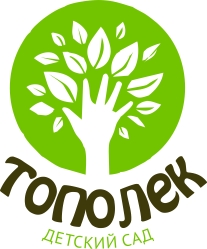 Врачи назвали главные ошибки в лечении гриппа и ОРВИ